Publicado en  el 13/10/2016 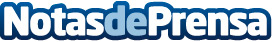  Todo lo que se debe saber antes de empezar spinningQuerer ponerse en forma es uno de los objetivos durante todo el año, pero antes de realizar algunas actividades como el spinning debemos tener en cuenta unos consejos para poder hacer bien estas clases.Datos de contacto:Nota de prensa publicada en: https://www.notasdeprensa.es/todo-lo-que-se-debe-saber-antes-de-empezar Categorias: Sociedad Entretenimiento Otros deportes http://www.notasdeprensa.es